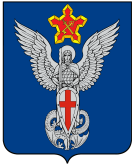 Ерзовская городская ДумаГородищенского муниципального районаВолгоградской области403010, Волгоградская область, Городищенский район, р.п. Ерзовка, ул. Мелиоративная 2,      тел. (84468) 4-78-78 тел/факс: (84468) 4-79-15РЕШЕНИЕот 24 июня 2022 года                                № 7/9О рассмотрении обращения гр. Качуриной Л.В.Рассмотрев заявление о выделении средств на приобретение и установку детской спортивной площадки по адресу: ул. Комсомольская, квартал 7, дом 5, в р.п. Ерзовка, Ерзовская городская Дума:РЕШИЛА:Отказать в выделении средств на приобретение и установку детской спортивной  площадки, в связи с тем, что данная территория находится в охранной зоне, где проведены коммуникации, установка её технически невозможна.Председатель Ерзовской городской Думы                                                                                                Т.В. МакаренковаИ.о. главы Ерзовского городского поселения                                                                                       В.Е. Поляничко 